Ég undirrituð/undirritaður:Ég óska eftir útgreiðslu hálfs ellilífeyris:Staðfesting til Tryggingastofnunar:  Ætli sjóðfélagi að sækja um hálfan ellilífeyri frá Tryggingastofnun þarf hann áður að sækja um hálfan ellilífeyri í öllum lífeyrissjóðum sem hann á réttindi í. Staðfesting á umsókn verður send til Tryggingastofnunar eftir að umsókn um útgreiðslu hefur verið móttekin.Útgreiðslu óskast ráðstafað á bankareikning sem er skráður á kennitölu sjóðfélaga:Skattaupplýsingar:Áttu lífeyrisréttindi í öðrum lífeyrissjóðum?Vakin er athygli á því að hægt er að panta tíma í útgreiðsluráðgjöf hjá lífeyrisráðgjafa með því að hringja í síma 444 7000 eða senda tölvupóst á lifeyristhjonusta@arionbanki.is. Ég geri mér grein fyrir að greiðslur úr lífeyris- og séreignarsjóðum geta haft áhrif á réttindi mín hjá Tryggingastofnun.Sendist á utgreidslur@arionbanki.is eða í pósti til Lífeyrisþjónustu, Túngötu 3, 580 Siglufirði                                                                                                                                Eintak EFÍA -  B-beiðniEFTIRLAUNASJÓÐUR FÍA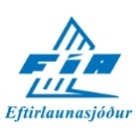 UMSÓKN UM ÚTGREIÐSLU HÁLFS ELLILÍFEYRISNafn sjóðfélaga Nafn sjóðfélaga Nafn sjóðfélaga KennitalaHeimilisfangPóstnúmerStaður      /      NetfangNetfangNetfangSími / GSM Ég óska eftir mánaðarlegum útgreiðslum hálfs ellilífeyris frá og með: (mán.)Ég geri mér grein fyrir að ef ég er yngri en 65 ára, þá er um snemmtöku lífeyris að ræða.  Við það lækka mánaðarlegar lífeyrisgreiðslur mínar m.v. áunnin réttindi. Nánar í töflu I og II í samþykktum.Lífeyrir er greiddur út einu sinni í mánuði, síðasta virkan dag hvers mánaðar. Afgreiðsla umsóknar getur tekið allt að 8 vikur. Sjá útgreiðslureglur á efia.is.Ég geri mér grein fyrir að ef ég er yngri en 65 ára, þá er um snemmtöku lífeyris að ræða.  Við það lækka mánaðarlegar lífeyrisgreiðslur mínar m.v. áunnin réttindi. Nánar í töflu I og II í samþykktum.Lífeyrir er greiddur út einu sinni í mánuði, síðasta virkan dag hvers mánaðar. Afgreiðsla umsóknar getur tekið allt að 8 vikur. Sjá útgreiðslureglur á efia.is.Ég geri mér grein fyrir að ef ég er yngri en 65 ára, þá er um snemmtöku lífeyris að ræða.  Við það lækka mánaðarlegar lífeyrisgreiðslur mínar m.v. áunnin réttindi. Nánar í töflu I og II í samþykktum.Lífeyrir er greiddur út einu sinni í mánuði, síðasta virkan dag hvers mánaðar. Afgreiðsla umsóknar getur tekið allt að 8 vikur. Sjá útgreiðslureglur á efia.is.Athugasemdir:Bankanúmer: Höfuðbók:Reikningsnúmer:Lífeyrisgreiðslur eru staðgreiðsluskyldar eins og aðrar tekjur. Skattþrepin eru nú þrjú. Ef þú hefur tekjur annars staðar sem hafa áhrif á útreikning staðgreiðslu þá berð þú ábyrgð á að upplýsa sjóðinn um það með því að skrá aðrar mánaðarlegar skattskyldar tekjur hér að neðan eða númer þess skattþreps sem skattlagning á að hefjast í.Persónuafsláttur: sjóðnum er ekki heimilt að nálgast upplýsingar um fyrri nýtingu þína, þrátt fyrir að skattkort séu nú rafræn, vinsamlegast skráðu óskir þínar hér: Heimilt er að nýta persónuafslátt maka 100% ef um samsköttun er að ræða og ennfremur látins maka í 9 mánuði frá andláti. Allar nánari upplýsingar á www.rsk.is.Umsókn þessi verður send öðrum lífeyrissjóðum sem ég á rétt í, nema óskað sé eftir öðru hér að neðanAthugasemdir:      Staður og dagsetningUndirskrift sjóðfélagaMóttekið fyrir hönd EFÍA (nafn starfsmanns)ÚtibúanúmerDagsetning